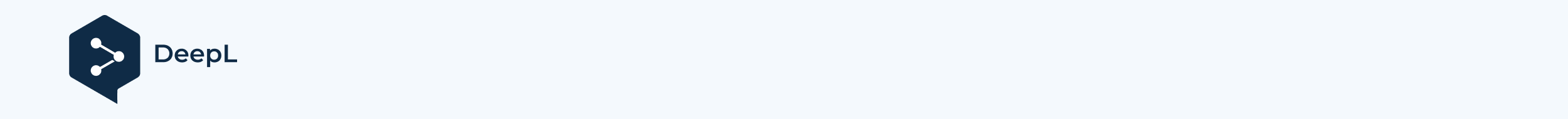 Secondment/duty performance of an employee in aanother member stateApplication for the issue of a certificate on the applicable legislationInformation on the employeeAddress in country of residenceAddress in the State to which the employee is posted or performs his/her duties in another Member State (e.g. hotel address).Details of the (Austrian) employer(s)Information on secondment/service in another Member StateDuration of secondment/service in another Member Stateother informationDeclaration of the employerThe employer of the staff member to be posted to the other Member State expressly declares that all the information provided is complete and correct. The employer acknowledges that the information provided will be checked both in Austria and by the competent authorities of the other Member State. Should it subsequently transpire that the information provided does not correspond to the actual circumstances, the certificate issued on the applicable legal provisions may also be revoked retroactively. In such a case, the legislation of the other Member State may apply. The employer undertakes to inform the competent Austrian health insurance institution immediately if (i) the employee has not been posted after all / has not performed his/her duties in another Member State or (ii) the posting / performance of duties in the other Member State is terminated prematurely.	Place and dateSignature 	and stamp of employerzFirst nameFamily/last nameDate of birthBirthplaceInsurance numberNationalityStreet and house numberCountry codePostal codeLocationStreet and house numberCountry codePostal codeLocationName or companyName or companyName or companyName or companyName or companyName or companyContribution account numberLegal formLegal formLegal formLegal formLegal formLegal formCompany register numberStreet and house numberCountry codePostal codeLocationPhone numberE-mail addressE-mail addressE-mail addressE-mail addressE-mail addressThe employer belongs to the following sector:The employer belongs to the following sector:The employer belongs to the following sector:The employer belongs to the following sector:The employer belongs to the following sector:The employer belongs to the following sector:The employer belongs to the following sector:	Agriculture, hunting, fishing	Industry	Building	wholesale and retail	Accommodation and gastronomy	Transport, storage, information, communication	Road transport of goods, removal transports	Agriculture, hunting, fishing	Industry	Building	wholesale and retail	Accommodation and gastronomy	Transport, storage, information, communication	Road transport of goods, removal transports	Finance, insurance, real estate and housing, professional, scientific and technical services	Temporary work	Education, teaching,	Art, entertainment, recreation	Health and social services	Other sector	Finance, insurance, real estate and housing, professional, scientific and technical services	Temporary work	Education, teaching,	Art, entertainment, recreation	Health and social services	Other sector	Finance, insurance, real estate and housing, professional, scientific and technical services	Temporary work	Education, teaching,	Art, entertainment, recreation	Health and social services	Other sector	Finance, insurance, real estate and housing, professional, scientific and technical services	Temporary work	Education, teaching,	Art, entertainment, recreation	Health and social services	Other sector	Finance, insurance, real estate and housing, professional, scientific and technical services	Temporary work	Education, teaching,	Art, entertainment, recreation	Health and social services	Other sector	Finance, insurance, real estate and housing, professional, scientific and technical services	Temporary work	Education, teaching,	Art, entertainment, recreation	Health and social services	Other sectorState to which secondment is being made/the service is being performed ServiceState to which secondment is being made/the service is being performed ServiceName/designation of the place of employmentName/designation of the place of employmentName/designation of the place of employmentName/designation of the place of employmentName/designation of the place of employmentStreet and house numberCountry codeCountry codePostal codeLocationPhone numberPhone numberE-mail addressE-mail addressE-mail addressE-mail addressE-mail addressNo fixed place/location of duty:No fixed place/location of duty:No fixed place/location of duty:the expected duration of the secondment/service:the expected duration of the secondment/service:StartEndThe employee shall receive for the activity in the other Member State from a third partyIncome:	yes
	noIf yes, please provide details of this income: ........................................................................................................................If yes, please provide details of this income: ........................................................................................................................